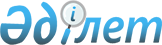 О внесении изменений в решение ХХХI сессии Сатпаевского городского маслихата от 23 декабря 2010 года N 385 "О городском бюджете на 2011-2013 годы"
					
			С истёкшим сроком
			
			
		
					Решение Сатпаевского городского маслихата Карагандинской области от 17 октября 2011 года N 466. Зарегистрировано Управлением юстиции города Сатпаев Карагандинской области 24 октября 2011 года N 8-6-127. Прекращено действие в связи с истечением срока
      В соответствии с Бюджетным кодексом Республики Казахстан от 4 декабря 2008 года, Законом Республики Казахстан "О местном государственном управлении и самоуправлении в Республике Казахстан" от 23 января 2001 года городской маслихат РЕШИЛ:
      1. Внести в решение ХХХI сессии Сатпаевского городского маслихата от 23 декабря 2010 года N 385 "О городском бюджете на 2011 – 2013 годы" (зарегистрировано Управлением юстиции города Сатпаев Департамента юстиции Карагандинской области 29 декабря 2010 года за N 8-6-113 и опубликовано 31 декабря 2010 года в N 104-105 (1865-1866) газеты "Шарайна"), внесены изменения и дополнения решением ХХХІІІ сессии Сатпаевского городского маслихата от 25 марта 2011 года N 415 "О внесении изменений и дополнений в решение ХХХI сессии Сатпаевского городского маслихата от 23 декабря 2010 года N 385 "О городском бюджете на 2011 – 2013 годы" (зарегистрировано Управлением юстиции города Сатпаев Департамента юстиции Карагандинской области 12 апреля 2011 года за N 8-6-119 и опубликовано 20 апреля 2011 года в N 31 (1897) газеты "Шарайна"), решением ХХХІV сессии Сатпаевского городского маслихата от 9 июня 2011 года N 430 "О внесении изменения в решение ХХХI сессии Сатпаевского городского маслихата от 23 декабря 2010 года N 385 "О городском бюджете на 2011 – 2013 годы" (зарегистрировано Управлением юстиции города Сатпаев Департамента юстиции Карагандинской области 28 июня 2011 года за N 8-6-124 и опубликовано 6 июля 2011 года в N 51 (1917) газеты "Шарайна"), решением ХХХVІ сессии Сатпаевского городского маслихата от 17 августа 2011 года N 444 "О внесении изменений в решение ХХХI сессии Сатпаевского городского маслихата от 23 декабря 2010 года N 385 "О городском бюджете на 2011 – 2013 годы" (зарегистрировано Управлением юстиции города Сатпаев Департамента юстиции Карагандинской области 19 августа 2011 года за N 8-6-125 и опубликовано 26 августа 2011 года в N 65 (1931) газеты "Шарайна"), следующие изменения:
      1) в пункте 1:
      в подпункте 1):
      цифры "3 млрд. 111 млн. 354 тыс." заменить цифрами "3 млрд. 049 млн. 883 тыс.";
      цифры "2 млрд. 038 млн. 324 тыс." заменить цифрами "1 млрд. 976 млн. 853 тыс.";
      в подпункте 2):
      цифры "3 млрд. 480 млн. 125 тыс." заменить цифрами "3 млрд. 418 млн. 654 тыс.";
      2) в пункте 3:
      в абзаце пятнадцатом цифры "4 млн. 364 тыс." заменить цифрами "4 млн. 348 тыс.";
      в абзаце шестнадцатом цифры "87 млн. 028 тыс." заменить цифрами "25 млн. 573 тыс.";
      3) в пункте 12:
      цифры "4 млн. 364 тыс." заменить цифрами "4 млн. 348 тыс.";
      4) в пункте 14-4:
      цифры "87 млн. 028 тыс." заменить цифрами "25 млн. 573 тыс.";
      5) приложения 1, 4 к указанному решению изложить в новой редакции согласно приложениям 1, 2 к настоящему решению.
      2. Настоящее решение вводится в действие с 1 января 2011 года. Городской бюджет на 2011 год Перечень текущих бюджетных программ бюджета поселка Жезказган на 2011 год
					© 2012. РГП на ПХВ «Институт законодательства и правовой информации Республики Казахстан» Министерства юстиции Республики Казахстан
				
Председатель сессии
А. Конурова
Секретарь
городского маслихата
С. ИмамбайПриложение 1
к решению XXXVIII сессии
Сатпаевского городского маслихата
от 17 октября 2011 года N 466
Приложение 1
к решению XXXI сессии
Сатпаевского городского маслихата
от 23 декабря 2010 года N 385
Категория
Категория
Категория
Категория
Сумма (тыс. тенге)
Класс
Класс
Класс
Сумма (тыс. тенге)
Подкласс
Подкласс
Сумма (тыс. тенге)
Наименование
Сумма (тыс. тенге)
1
2
3
4
5
I. Доходы
3049883
1
Налоговые поступления
1064731
01
Подоходный налог
221545
2
Индивидуальный подоходный налог
221545
03
Социальный налог
133580
1
Социальный налог
133580
04
Налоги на собственность
541646
1
Hалоги на имущество
473213
3
Земельный налог
12570
4
Налог на транспортные средства
55797
5
Единый земельный налог
66
05
Внутренние налоги на товары, работы и услуги
142762
2
Акцизы
3651
3
Поступления за использование природных и других ресурсов
128000
4
Сборы за ведение предпринимательской и профессиональной деятельности
7815
5
Налог на игорный бизнес
3296
08
Обязательные платежи, взимаемые за совершение юридически значимых действий и (или) выдачу документов уполномоченными на то государственными органами или должностными лицами
25198
1
Государственная пошлина
25198
2
Неналоговые поступления
4102
01
Доходы от государственной собственности
3495
5
Доходы от аренды имущества, находящегося в государственной собственности
3495
06
Прочие неналоговые поступления
607
1
Прочие неналоговые поступления
607
3
Поступления от продажи основного капитала
4197
03
Продажа земли и нематериальных активов
4197
1
Продажа земли
3952
2
Продажа нематериальных активов
245
4
Поступления трансфертов
1976853
02
Трансферты из вышестоящих органов государственного управления
1976853
2
Трансферты из областного бюджета
1976853
Функциональная группа
Функциональная группа
Функциональная группа
Функциональная группа
Функциональная группа
Сумма (тыс. тенге)
Функциональная подгруппа
Функциональная подгруппа
Функциональная подгруппа
Функциональная подгруппа
Сумма (тыс. тенге)
Администратор бюджетных программ
Администратор бюджетных программ
Администратор бюджетных программ
Сумма (тыс. тенге)
Программа
Программа
Сумма (тыс. тенге)
Наименование
Сумма (тыс. тенге)
1
2
3
4
5
6
II. Затраты
3418654
01
Государственные услуги общего характера
139485
1
Представительные, исполнительные и другие органы, выполняющие общие функции государственного управления
109014
112
Аппарат маслихата района (города областного значения)
22518
001
Услуги по обеспечению деятельности маслихата района (города областного значения)
22113
003
Капитальные расходы государственных органов
405
122
Аппарат акима района (города областного значения)
70073
001
Услуги по обеспечению деятельности акима района (города областного значения)
69138
003
Капитальные расходы государственных органов
935
123
Аппарат акима района в городе, города районного значения, поселка, аула (села), аульного (сельского) округа
16423
001
Услуги по обеспечению деятельности акима района в городе, города районного значения, поселка, аула (села), аульного (сельского) округа
16293
022
Капитальные расходы государственных органов
130
2
Финансовая деятельность
15425
452
Отдел финансов района (города областного значения)
15425
001
Услуги по реализации государственной политики в области исполнения бюджета района (города областного значения) и управления коммунальной собственностью района (города областного значения)
13217
003
Проведение оценки имущества в целях налогообложения
1647
011
Учет, хранение, оценка и реализация имущества, поступившего в коммунальную собственность
561
5
Планирование и статистическая деятельность
15046
453
Отдел экономики и бюджетного планирования района (города областного значения)
15046
001
Услуги по реализации государственной политики в области формирования и развития экономической политики, системы государственного планирования и управления района (города областного значения)
14755
004
Капитальные расходы государственных органов
291
02
Оборона
5322
1
Военные нужды
5322
122
Аппарат акима района (города областного значения)
5322
005
Мероприятия в рамках исполнения всеобщей воинской обязанности
5322
03
Общественный порядок, безопасность, правовая, судебная, уголовно-исполнительная деятельность
28838
1
Правоохранительная деятельность
28838
458
Отдел жилищно-коммунального хозяйства, пассажирского транспорта и автомобильных дорог района (города областного значения)
28838
021
Обеспечение безопасности дорожного движения в населенных пунктах
28838
04
Образование
2000954
1
Дошкольное воспитание и обучение
137243
471
Отдел образования, физической культуры и спорта района (города областного значения)
137243
003
Обеспечение деятельности организаций дошкольного воспитания и обучения
120711
025
Увеличение размера доплаты за квалификационную категорию учителям школ и воспитателям дошкольных организаций образования
16532
2
Начальное, основное среднее и общее среднее образование
1800688
471
Отдел образования, физической культуры и спорта района (города областного значения)
1800688
004
Общеобразовательное обучение
1677541
005
Дополнительное образование для детей и юношества
123147
9
Прочие услуги в области образования
63023
471
Отдел образования, физической культуры и спорта района (города областного значения)
63023
008
Информатизация системы образования в государственных учреждениях образования района (города областного значения)
5625
009
Приобретение и доставка учебников, учебно-методических комплексов для государственных учреждений образования района (города областного значения)
32481
010
Проведение школьных олимпиад, внешкольных мероприятий и конкурсов районного (городского) масштаба
725
020
Ежемесячные выплаты денежных средств опекунам (попечителям) на содержание ребенка сироты (детей-сирот), и ребенка (детей), оставшегося без попечения родителей
24192
05
Здравоохранение
1800
2
Охрана здоровья населения
1800
471
Отдел образования, физической культуры и спорта района (города областного значения)
1800
024
Реализация мероприятий в рамках Государственной программы "Саламатты Қазақстан" на 2011-2015 годы
1800
06
Социальная помощь и социальное обеспечение
229320
2
Социальная помощь
211937
451
Отдел занятости и социальных программ района (города областного значения)
195787
002
Программа занятости
62333
004
Оказание социальной помощи на приобретение топлива специалистам здравоохранения, образования, социального обеспечения, культуры и спорта в сельской местности в соответствии с законодательством Республики Казахстан
176
005
Государственная адресная социальная помощь
2750
006
Жилищная помощь
100
007
Социальная помощь отдельным категориям нуждающихся граждан по решениям местных представительных органов
56519
010
Материальное обеспечение детей-инвалидов, воспитывающихся и обучающихся на дому
1401
014
Оказание социальной помощи нуждающимся гражданам на дому
44494
016
Государственные пособия на детей до 18 лет
4600
017
Обеспечение нуждающихся инвалидов обязательными гигиеническими средствами и предоставление услуг специалистами жестового языка, индивидуальными помощниками в соответствии с индивидуальной программой реабилитации инвалида
13546
023
Обеспечение деятельности центров занятости
9868
471
Отдел образования, физической культуры и спорта района (города областного значения)
16150
012
Социальная поддержка обучающихся и воспитанников организаций образования очной формы обучения в виде льготного проезда на общественном транспорте (кроме такси) по решению местных представительных органов
16150
9
Прочие услуги в области социальной помощи и социального обеспечения
17383
451
Отдел занятости и социальных программ района (города областного значения)
17383
001
Услуги по реализации государственной политики на местном уровне в области обеспечения занятости и реализации социальных программ для населения
16775
011
Оплата услуг по зачислению, выплате и доставке пособий и других социальных выплат
392
021
Капитальные расходы государственных органов
216
07
Жилищно-коммунальное хозяйство
744580
1
Жилищное хозяйство
416813
472
Отдел строительства, архитектуры и градостроительства района (города областного значения)
416813
003
Строительство и (или) приобретение жилья государственного коммунального жилищного фонда
384795
004
Развитие и обустройство инженерно-коммуникационной инфраструктуры
4945
018
Развитие инженерно-коммуникационной инфраструктуры в рамках Программы занятости 2020
27073
2
Коммунальное хозяйство
29255
472
Отдел строительства, архитектуры и градостроительства района (города областного значения)
29255
005
Развитие коммунального хозяйства
29255
3
Благоустройство населенных пунктов
298512
123
Аппарат акима района в городе, города районного значения, поселка, аула (села), аульного (сельского) округа
27676
008
Освещение улиц населенных пунктов
2376
009
Обеспечение санитарии населенных пунктов
2000
011
Благоустройство и озеленение населенных пунктов
23300
458
Отдел жилищно-коммунального хозяйства, пассажирского транспорта и автомобильных дорог района (города областного значения)
270836
015
Освещение улиц в населенных пунктах
70300
016
Обеспечение санитарии населенных пунктов
29736
017
Содержание мест захоронений и захоронение безродных
2900
018
Благоустройство и озеленение населенных пунктов
167900
08
Культура, спорт, туризм и информационное пространство
136520
1
Деятельность в области культуры
45268
455
Отдел культуры и развития языков района (города областного значения)
45268
003
Поддержка культурно-досуговой работы
45268
2
Спорт
7605
471
Отдел образования, физической культуры и спорта района (города областного значения)
7605
014
Проведение спортивных соревнований на районном (города областного значения) уровне
2484
015
Подготовка и участие членов сборных команд района (города областного значения) по различным видам спорта на областных спортивных соревнованиях
5121
3
Информационное пространство
61385
455
Отдел культуры и развития языков района (города областного значения)
40469
006
Функционирование районных (городских) библиотек
39653
007
Развитие государственного языка и других языков народа Казахстана
816
456
Отдел внутренней политики района (города областного значения)
20916
002
Услуги по проведению государственной информационной политики через газеты и журналы
9916
005
Услуги по проведению государственной информационной политики через телерадиовещание
11000
9
Прочие услуги по организации культуры, спорта, туризма и информационного пространства
22262
455
Отдел культуры и развития языков района (города областного значения)
7573
001
Услуги по реализации государственной политики на местном уровне в области развития языков и культуры
7573
456
Отдел внутренней политики района (города областного значения)
14689
001
Услуги по реализации государственной политики на местном уровне в области информации, укрепления государственности и формирования социального оптимизма граждан
11363
003
Реализация региональных программ в сфере молодежной политики
3326
10
Сельское, водное, лесное, рыбное хозяйство, особо охраняемые природные территории, охрана окружающей среды и животного мира, земельные отношения
34224
1
Сельское хозяйство
18947
453
Отдел экономики и бюджетного планирования района (города областного значения)
213
099
Реализация мер социальной поддержки специалистов социальной сферы сельских населенных пунктов за счет целевого трансферта из республиканского бюджета
213
472
Отдел строительства, архитектуры и градостроительства района (города областного значения)
8544
010
Развитие объектов сельского хозяйства
8544
474
Отдел сельского хозяйства и ветеринарии района (города областного значения)
10190
001
Услуги по реализации государственной политики на местном уровне в сфере сельского хозяйства и ветеринарии
8093
005
Обеспечение функционирования скотомогильников (биотермических ям)
1097
007
Организация отлова и уничтожения бродячих собак и кошек
1000
6
Земельные отношения
12341
463
Отдел земельных отношений района (города областного значения)
12341
001
Услуги по реализации государственной политики в области регулирования земельных отношений на территории района (города областного значения)
8507
003
Земельно-хозяйственное устройство населенных пунктов
3834
9
Прочие услуги в области сельского, водного, лесного, рыбного хозяйства, охраны окружающей среды и земельных отношений
2936
474
Отдел сельского хозяйства и ветеринарии района (города областного значения)
2936
013
Проведение противоэпизоотических мероприятий
2936
11
Промышленность, архитектурная, градостроительная и строительная деятельность
12798
2
Архитектурная, градостроительная и строительная деятельность
12798
472
Отдел строительства, архитектуры и градостроительства района (города областного значения)
12798
001
Услуги по реализации государственной политики в области строительства, архитектуры и градостроительства на местном уровне
12798
12
Транспорт и коммуникации
26531
1
Автомобильный транспорт
26531
458
Отдел жилищно-коммунального хозяйства, пассажирского транспорта и автомобильных дорог района (города областного значения)
26531
023
Обеспечение функционирования автомобильных дорог
26531
13
Прочие
57477
3
Поддержка предпринимательской деятельности и защита конкуренции
17790
469
Отдел предпринимательства района (города областного значения)
17790
001
Услуги по реализации государственной политики на местном уровне в области развития предпринимательства и промышленности
8363
003
Поддержка предпринимательской деятельности
7690
004
Капитальные расходы государственных органов
1737
9
Прочие
39687
451
Отдел занятости и социальных программ района (города областного значения)
3120
022
Поддержка частного предпринимательства в рамках программы "Дорожная карта бизнеса - 2020"
3120
452
Отдел финансов района (города областного значения)
6112
012
Резерв местного исполнительного органа района (города областного значения)
6112
458
Отдел жилищно-коммунального хозяйства, пассажирского транспорта и автомобильных дорог района (города областного значения)
13362
001
Услуги по реализации государственной политики на местном уровне в области жилищно-коммунального хозяйства, пассажирского транспорта и автомобильных дорог
13362
471
Отдел образования, физической культуры и спорта района (города областного значения)
17093
001
Услуги по обеспечению деятельности отдела образования, физической культуры и спорта
17093
15
Трансферты
805
1
Трансферты
805
452
Отдел финансов района (города областного значения)
805
006
Возврат неиспользованных (недоиспользованных) целевых трансфертов
805
III. Чистое бюджетное кредитование
0
Категория
Категория
Категория
Категория
Сумма (тыс. тенге)
Класс
Класс
Класс
Сумма (тыс. тенге)
Подкласс
Подкласс
Сумма (тыс. тенге)
Наименование
Сумма (тыс. тенге)
1
2
3
4
5
Погашение бюджетных кредитов
0
Функциональная группа
Функциональная группа
Функциональная группа
Функциональная группа
Функциональная группа
Сумма (тыс. тенге)
Функциональная подгруппа
Функциональная подгруппа
Функциональная подгруппа
Функциональная подгруппа
Сумма (тыс. тенге)
Администратор бюджетных программ
Администратор бюджетных программ
Администратор бюджетных программ
Сумма (тыс. тенге)
Программа
Программа
Сумма (тыс. тенге)
Наименование
Сумма (тыс. тенге)
1
2
3
4
5
6
IV. Сальдо по операциям с финансовыми активами
15000
Приобретение финансовых активов
15000
13
Прочие
15000
9
Прочие
15000
452
Отдел финансов района (города областного значения)
15000
014
Формирование или увеличение уставного капитала юридических лиц
15000
Категория
Категория
Категория
Категория
Сумма (тыс. тенге)
Класс
Класс
Класс
Сумма (тыс. тенге)
Подкласс
Подкласс
Сумма (тыс. тенге)
Наименование
Сумма (тыс. тенге)
1
2
3
4
5
Поступление от продажи финансовых активов государства
0
Функциональная группа
Функциональная группа
Функциональная группа
Функциональная группа
Функциональная группа
Сумма (тыс. тенге)
Функциональная подгруппа
Функциональная подгруппа
Функциональная подгруппа
Функциональная подгруппа
Сумма (тыс. тенге)
Администратор бюджетных программ
Администратор бюджетных программ
Администратор бюджетных программ
Сумма (тыс. тенге)
Программа
Программа
Сумма (тыс. тенге)
Наименование
Сумма (тыс. тенге)
1
2
3
4
5
6
V. Дефицит (профицит) бюджета
-383771
VI. Финансирование дефицита (использование профицита) бюджета
383771
16
Погашение займов
67473
01
Погашение займов
67473
452
Отдел финансов района (города областного значения)
67473
008
Погашение долга местного исполнительного органа перед вышестоящим бюджетом
67473
Категория
Категория
Категория
Категория
Сумма (тыс. тенге)
Класс
Класс
Класс
Сумма (тыс. тенге)
Подкласс
Подкласс
Сумма (тыс. тенге)
Наименование
Сумма (тыс. тенге)
1
2
3
4
5
7
Поступления займов
294000
01
Внутренние государственные займы
294000
2
Договоры займа
294000
Категория
Категория
Категория
Категория
Сумма (тыс. тенге)
Класс
Класс
Класс
Сумма (тыс. тенге)
Подкласс
Подкласс
Сумма (тыс. тенге)
Наименование
Сумма (тыс. тенге)
1
2
3
4
5
8
Используемые остатки бюджетных средств
157244
01
Остатки бюджетных средств
157244
1
Свободные остатки бюджетных средств
157244Приложение 2
к решению XXXVIII сессии
Сатпаевского городского маслихата
от 17 октября 2011 года N 466
Приложение 4
к решению XXXI сессии
Сатпаевского городского маслихата
от 23 декабря 2010 года N 385
Функция
Функция
Функция
Функция
Функция
Сумма (тыс. тенге)
Подфункция
Подфункция
Подфункция
Подфункция
Сумма (тыс. тенге)
Администратор бюджетных программ
Администратор бюджетных программ
Администратор бюджетных программ
Сумма (тыс. тенге)
Программа
Программа
Сумма (тыс. тенге)
Наименование
Сумма (тыс. тенге)
1
2
3
4
5
6
Затраты
44099
1
Государственные услуги общего характера
16423
01
Представительные, исполнительные и другие органы, выполняющие общие функции государственного управления
16423
123
Аппарат акима района в городе, города районного значения, поселка, аула (села), аульного (сельского) округа
16423
001
Услуги по обеспечению деятельности акима района в городе, города районного значения, поселка, аула (села), аульного (сельского) округа
16293
022
Капитальные расходы государственных органов
130
7
Жилищно-коммунальное хозяйство
27676
03
Благоустройство населенных пунктов
27676
123
Аппарат акима района в городе, города районного значения, поселка, аула (села), аульного (сельского) округа
27676
008
Освещение улиц населенных пунктов
2376
009
Обеспечение санитарии населенных пунктов
2000
011
Благоустройство и озеленение населенных пунктов
23300